Publicado en Zaragoza el 02/01/2018 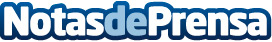 Nett Formación cumple 16 años y amplía sus instalaciones de ZaragozaEl centro, que pasa a ocupar 600 metros cuadrados, espera llegar este año a los 300 alumnos a nivel nacional. El humorista aragonés Juako Malavirgen y la DJ L-Nita pusieron la nota de color en el evento de inauguración la semana pasada en ZaragozaDatos de contacto:Mercedes Gutiérrez654112560Nota de prensa publicada en: https://www.notasdeprensa.es/nett-formacion-cumple-16-anos-y-amplia-sus Categorias: Comunicación Marketing Aragón E-Commerce http://www.notasdeprensa.es